				NOME E COGNOME DEL CANDIDATO: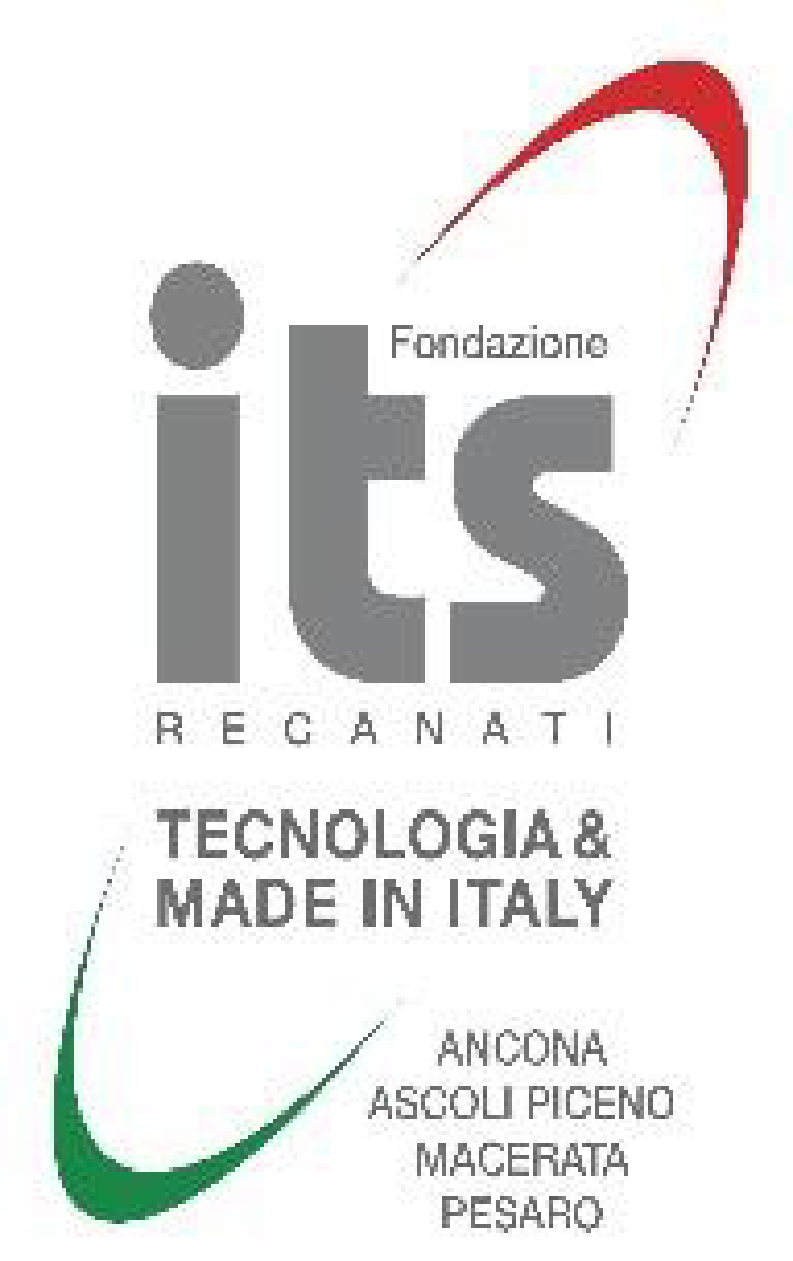 MODULO:ORDINE DI PREFERENZA DEL MODULO:NOTE PER LA  COMPILAZIONE-   Compilare una tabella per ognuno dei moduli a cui ci si candida;-   Se ci si candida per più moduli, esprimere l’ordine di preferenza (1, 2, 3...);- I titoli dichiarati ed i corrispondenti punteggi indicati nella tabella devono essere riferiti al modulo specifico e attestabili dal curriculum Vitae.REQUISITIPunteggio(a cura del candidato)Punteggio MAXTitoli scientifici e culturali inerenti il modulo didattico prescelto (Pubblicazioni su riviste specializzate, premi, brevetti, progetti presso enti/associazioni, iscrizioni ad albi professionali, master di perfezionamento, ….) Punti  1 per ogni esperienza/titolo 10Esperienza didattica pertinente, svolta al di fuori dei percorsi della Fondazione ITS RecanatiPunti 1 per ogni esperienza, oltre il minimo eventualmente richiesto7Esperienza didattica pertinente, svolta nei percorsi della fondazione ITS Recanati, con valutazione positiva da parte degli studentiPunti 1 per ogni corso in cui è stata svolta la docenza8Esperienza professionale “pertinente”Punti 1 per ogni anno oltre il minimo richiesto25